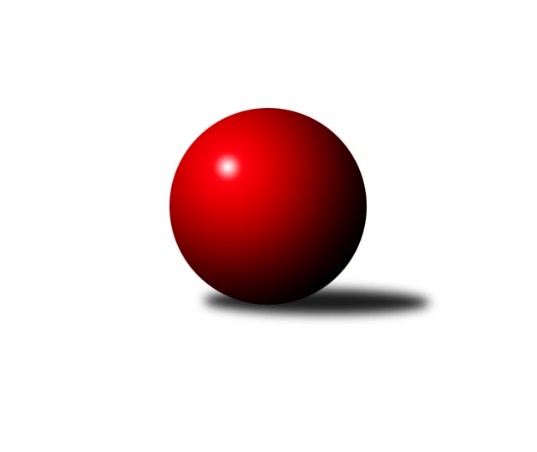 Č.11Ročník 2021/2022	12.11.2021Nejlepšího výkonu v tomto kole: 1714 dosáhlo družstvo: HKK Olomouc DOkresní přebor OL PV 2021/2022Výsledky 11. kolaSouhrnný přehled výsledků:KK Lipník B	- TJ Prostějov C	6:4	1551:1529		11.11.HKK Olomouc E	- TJ Prostějov D	2:8	1445:1535		12.11.TJ Sokol Horka nad Moravou	- HKK Olomouc D	2:8	1609:1714		12.11.Sokol Přemyslovice C	- KK Šternberk 	8:2	1682:1550		12.11.SK Sigma C	- SK Sigma A	8:2	1698:1571		12.11.Tabulka družstev:	1.	HKK Olomouc D	10	7	0	3	68 : 32 	 	 1677	14	2.	SK Sigma C	9	7	0	2	60 : 30 	 	 1624	14	3.	SK Sigma A	9	7	0	2	58 : 32 	 	 1592	14	4.	KK Lipník B	9	6	0	3	56 : 34 	 	 1567	12	5.	TJ Sokol Horka nad Moravou	9	6	0	3	52 : 38 	 	 1656	12	6.	KK Šternberk	8	6	0	2	46 : 34 	 	 1615	12	7.	KK Troubelice B	8	4	0	4	36 : 44 	 	 1573	8	8.	Sokol Přemyslovice C	8	3	1	4	43 : 37 	 	 1625	7	9.	TJ Prostějov D	8	3	0	5	32 : 48 	 	 1564	6	10.	TJ Tatran Litovel C	8	2	1	5	31 : 49 	 	 1452	5	11.	KK Troubelice A	9	2	0	7	36 : 54 	 	 1537	4	12.	TJ Prostějov C	8	1	0	7	22 : 58 	 	 1372	2	13.	HKK Olomouc E	9	1	0	8	20 : 70 	 	 1450	2Podrobné výsledky kola:	 KK Lipník B	1551	6:4	1529	TJ Prostějov C	Michal Dolejš	 	 176 	 176 		352 	 0:2 	 386 	 	182 	 204		Marek Čépe	Daniel Kolář	 	 202 	 170 		372 	 2:0 	 350 	 	156 	 194		Josef Čapka	Martin Sekanina	 	 201 	 220 		421 	 2:0 	 380 	 	198 	 182		Pavel Černohous	Jaroslav Peřina	 	 201 	 205 		406 	 0:2 	 413 	 	212 	 201		Stanislav Feikerozhodčí:  Vedoucí družstevNejlepší výkon utkání: 421 - Martin Sekanina	 HKK Olomouc E	1445	2:8	1535	TJ Prostějov D	Marie Říhová	 	 162 	 165 		327 	 0:2 	 390 	 	203 	 187		Denisa Nováková	Libuše Mrázová	 	 223 	 192 		415 	 2:0 	 381 	 	183 	 198		Eva Paňáková	Aneta Krzystková	 	 159 	 171 		330 	 0:2 	 364 	 	178 	 186		Magda Leitgebová	Alena Kopecká	 	 172 	 201 		373 	 0:2 	 400 	 	190 	 210		Zdeněk Zapletalrozhodčí:  Vedoucí družstevNejlepší výkon utkání: 415 - Libuše Mrázová	 TJ Sokol Horka nad Moravou	1609	2:8	1714	HKK Olomouc D	Aleš Zaoral	 	 239 	 200 		439 	 2:0 	 415 	 	202 	 213		Petr Mandl	Jiří Vodák	 	 192 	 205 		397 	 0:2 	 481 	 	259 	 222		Radek Hejtman	Miroslav Rédl	 	 186 	 190 		376 	 0:2 	 390 	 	201 	 189		Michal Svoboda	František Zatloukal	 	 209 	 188 		397 	 0:2 	 428 	 	226 	 202		Jaroslav Kopáčrozhodčí:  Vedoucí družstevNejlepší výkon utkání: 481 - Radek Hejtman	 Sokol Přemyslovice C	1682	8:2	1550	KK Šternberk 	Pavel Močár	 	 199 	 209 		408 	 2:0 	 389 	 	210 	 179		Josef Klaban	Bohuslav Toman	 	 242 	 211 		453 	 2:0 	 383 	 	194 	 189		Jiří Miller	Jiří Zapletal	 	 203 	 217 		420 	 0:2 	 422 	 	225 	 197		Petr Pick	Oldřich Pajchl	 	 203 	 198 		401 	 2:0 	 356 	 	191 	 165		Kamil Vinklárekrozhodčí:  Vedoucí družstevNejlepší výkon utkání: 453 - Bohuslav Toman	 SK Sigma C	1698	8:2	1571	SK Sigma A	František Baslar	 	 222 	 185 		407 	 0:2 	 447 	 	224 	 223		Jiří Malíšek	Jaroslav Peřina	 	 219 	 228 		447 	 2:0 	 405 	 	221 	 184		Milan Král	Karel Zvěřina	 	 203 	 198 		401 	 2:0 	 364 	 	197 	 167		Petr Vašíček	Miroslav Hyc	 	 200 	 243 		443 	 2:0 	 355 	 	197 	 158		Jaroslav Pospíšilrozhodčí:  Vedoucí družstevNejlepšího výkonu v tomto utkání: 447 kuželek dosáhli: Jiří Malíšek, Jaroslav PeřinaPořadí jednotlivců:	jméno hráče	družstvo	celkem	plné	dorážka	chyby	poměr kuž.	Maximum	1.	Radek Hejtman 	HKK Olomouc D	456.61	311.7	144.9	3.3	6/6	(481)	2.	Petr Pick 	KK Šternberk 	454.30	303.6	150.7	5.6	5/5	(516)	3.	Petr Hájek 	SK Sigma C	451.10	302.5	148.7	1.7	4/5	(482)	4.	František Zatloukal 	TJ Sokol Horka nad Moravou	439.73	293.0	146.8	6.0	5/5	(466)	5.	Jiří Malíšek 	SK Sigma A	435.27	303.5	131.7	6.4	5/5	(457)	6.	Jiří Vodák 	TJ Sokol Horka nad Moravou	427.90	293.5	134.4	6.3	5/5	(470)	7.	Zdeněk Zapletal 	TJ Prostějov D	425.00	295.0	130.0	8.8	4/5	(473)	8.	Petr Mandl 	HKK Olomouc D	422.93	294.3	128.6	9.4	5/6	(449)	9.	Jiří Ocetek 	-- volný los --	422.06	284.1	138.0	7.3	6/6	(451)	10.	Jaroslav Koppa 	KK Lipník B	419.17	296.0	123.2	7.9	4/6	(433)	11.	Petr Vašíček 	SK Sigma A	418.47	287.4	131.1	8.8	5/5	(463)	12.	Jiří Kráčmar 	TJ Tatran Litovel C	418.19	292.5	125.7	9.3	4/5	(464)	13.	Miloslav Vaculík 	KK Troubelice B	417.42	292.4	125.0	9.2	3/3	(446)	14.	Michal Svoboda 	HKK Olomouc D	416.36	294.9	121.4	9.0	6/6	(464)	15.	Vlastimil Hejtman 	HKK Olomouc D	413.52	293.1	120.4	7.8	5/6	(437)	16.	Jiří Maitner 	KK Troubelice A	412.39	284.1	128.3	6.7	4/4	(461)	17.	Oldřich Pajchl 	Sokol Přemyslovice C	411.50	294.0	117.5	10.4	6/6	(496)	18.	Karel Zvěřina 	SK Sigma C	409.83	285.0	124.8	8.9	5/5	(473)	19.	Jaroslav Peřina 	KK Lipník B	409.83	288.0	121.8	9.4	6/6	(433)	20.	Zbyněk Sobota 	HKK Olomouc E	408.75	278.2	130.6	8.6	4/5	(431)	21.	Aleš Zaoral 	TJ Sokol Horka nad Moravou	408.40	292.0	116.4	12.3	5/5	(457)	22.	Pavel Černohous 	TJ Prostějov C	406.96	292.2	114.8	9.9	6/7	(452)	23.	Jan Smékal 	KK Troubelice B	405.48	292.2	113.2	11.6	3/3	(459)	24.	Eva Paňáková 	TJ Prostějov D	404.55	284.4	120.2	7.5	5/5	(428)	25.	Josef Šilbert 	-- volný los --	403.42	282.9	120.5	8.4	6/6	(441)	26.	Jan Tögel 	-- volný los --	402.53	291.3	111.3	11.3	5/5	(444)	27.	Magda Leitgebová 	TJ Prostějov D	400.60	279.2	121.4	8.5	5/5	(429)	28.	Milan Král 	SK Sigma A	400.60	284.4	116.2	9.9	5/5	(414)	29.	Marek Čépe 	TJ Prostějov C	400.10	284.0	116.1	10.2	5/7	(446)	30.	Bohuslav Toman 	Sokol Přemyslovice C	400.00	286.1	113.9	9.1	6/6	(453)	31.	Miroslav Hyc 	SK Sigma C	397.30	284.6	112.7	9.8	5/5	(467)	32.	Martin Sekanina 	KK Lipník B	394.15	277.6	116.6	10.5	4/6	(463)	33.	Pavel Řezníček 	KK Troubelice B	394.10	280.4	113.7	10.5	3/3	(426)	34.	Miroslav Rédl 	TJ Sokol Horka nad Moravou	394.00	285.6	108.5	12.6	5/5	(408)	35.	Dušan Žouželka 	TJ Tatran Litovel C	393.92	282.1	111.8	11.3	5/5	(461)	36.	Jiří Miller 	KK Šternberk 	392.60	279.0	113.6	10.6	4/5	(429)	37.	František Všetička 	-- volný los --	391.98	275.8	116.1	9.5	5/5	(419)	38.	Kamil Vinklárek 	KK Šternberk 	389.73	275.9	113.9	11.9	5/5	(426)	39.	Josef Klaban 	KK Šternberk 	389.06	274.3	114.8	11.1	4/5	(426)	40.	Denisa Nováková 	TJ Prostějov D	383.50	276.4	107.1	11.0	4/5	(404)	41.	Miroslav Kubáč 	KK Troubelice A	383.08	273.8	109.3	15.1	3/4	(427)	42.	František Kropáč 	KK Troubelice A	383.00	263.7	119.3	11.0	3/4	(448)	43.	Jaroslav Peřina 	SK Sigma C	382.81	274.9	107.9	11.3	4/5	(447)	44.	Alena Kopecká 	HKK Olomouc E	380.50	268.4	112.1	9.4	5/5	(415)	45.	Miroslav Machalíček 	-- volný los --	379.80	275.9	103.9	11.5	5/5	(419)	46.	Zdeněk Chudožilov 	TJ Prostějov C	377.30	275.1	102.2	13.5	5/7	(422)	47.	Jan Šívr 	-- volný los --	370.44	269.7	100.7	12.7	6/6	(442)	48.	Jana Suralová 	KK Troubelice A	370.20	267.8	102.5	15.0	4/4	(393)	49.	Miroslav Kotráš 	KK Troubelice A	368.27	261.0	107.3	15.0	3/4	(415)	50.	Josef Čapka 	TJ Prostějov C	367.56	262.2	105.3	15.1	6/7	(421)	51.	Vlastimil Kozák 	TJ Tatran Litovel C	366.50	267.8	98.7	13.8	5/5	(417)	52.	Jitka Sobotová 	-- volný los --	366.08	266.2	99.9	16.4	6/6	(406)	53.	Alena Machalíčková 	-- volný los --	365.96	261.4	104.6	11.9	4/5	(430)	54.	Lubomír Blinka 	TJ Tatran Litovel C	363.06	255.2	107.9	14.4	4/5	(405)	55.	Vojtěch Onderka 	KK Lipník B	360.70	258.4	102.3	13.5	5/6	(392)	56.	Drahoslav Smékal 	KK Troubelice B	358.75	254.8	104.0	12.8	3/3	(392)	57.	Jaroslav Pospíšil 	SK Sigma A	350.33	261.2	89.2	16.9	5/5	(390)	58.	Marie Říhová 	HKK Olomouc E	349.20	255.4	93.8	13.0	5/5	(374)		Jiří Zapletal 	Sokol Přemyslovice C	422.17	302.1	120.1	9.4	3/6	(446)		Libuše Mrázová 	HKK Olomouc E	415.00	291.0	124.0	11.0	1/5	(415)		Michal Sosík 	TJ Prostějov C	411.75	300.3	111.5	8.5	2/7	(437)		Stanislav Feike 	TJ Prostějov C	403.00	285.3	117.7	12.7	3/7	(417)		Pavel Močár 	Sokol Přemyslovice C	402.38	290.9	111.5	10.4	2/6	(456)		Vlastimil Štěbra 	TJ Prostějov D	399.00	282.5	116.5	9.5	2/5	(407)		Ondřej Smékal 	Sokol Přemyslovice C	394.50	292.5	102.0	10.0	2/6	(401)		Michal Mainuš 	KK Lipník B	394.00	265.0	129.0	8.0	1/6	(394)		Vít Zapletal 	Sokol Přemyslovice C	393.00	272.7	120.3	11.7	3/6	(400)		Milan Dvorský 	Sokol Přemyslovice C	391.00	282.7	108.3	11.3	3/6	(401)		Martin Uličník 	TJ Sokol Horka nad Moravou	389.00	271.0	118.0	7.7	1/5	(414)		František Baslar 	SK Sigma C	388.22	272.9	115.3	10.7	3/5	(421)		Jaroslav Kopáč 	HKK Olomouc D	386.33	255.8	130.5	11.5	2/6	(428)		Jiří Vrobel 	TJ Tatran Litovel C	379.00	266.3	112.7	11.0	3/5	(431)		Jozef Gubala 	KK Troubelice A	377.00	273.7	103.3	10.3	1/4	(383)		Viktor Hula 	KK Troubelice B	377.00	280.5	96.5	13.0	1/3	(395)		Michal Dolejš 	KK Lipník B	376.50	272.3	104.2	11.2	3/6	(405)		Daniel Kolář 	KK Lipník B	373.50	271.5	102.0	9.5	2/6	(375)		Svatopluk Opavský 	KK Šternberk 	367.50	268.3	99.3	16.3	2/5	(387)		Helena Hejtmanová 	HKK Olomouc D	363.00	268.5	94.5	15.0	2/6	(380)		Jana Kührová 	TJ Prostějov D	361.75	268.3	93.5	16.3	2/5	(379)		Martin Spisar 	TJ Prostějov D	359.89	269.6	90.3	16.8	3/5	(396)		Antonín Jánoš 	HKK Olomouc E	358.00	259.0	99.0	8.0	1/5	(358)		Luboš Brázda 	-- volný los --	353.00	258.0	95.0	18.0	2/5	(357)		Jaromír Vémola 	KK Šternberk 	348.00	250.0	98.0	16.0	1/5	(348)		Jaroslav Pěcha 	KK Lipník B	347.00	242.0	105.0	12.0	1/6	(347)		Aneta Krzystková 	HKK Olomouc E	331.30	234.3	97.0	16.7	3/5	(356)		Jan Oprštěný 	-- volný los --	329.50	244.0	85.5	21.5	1/6	(338)		Lucie Slavíková 	HKK Olomouc E	323.50	246.3	77.2	20.7	3/5	(356)		Karel Blinka 	TJ Tatran Litovel C	302.00	210.0	92.0	20.0	1/5	(302)Sportovně technické informace:Starty náhradníků:registrační číslo	jméno a příjmení 	datum startu 	družstvo	číslo startu17502	Miroslav Hyc	12.11.2021	SK Sigma C	10x15654	Jaroslav Peřina	12.11.2021	SK Sigma C	7x20090	Karel Zvěřina	12.11.2021	SK Sigma C	10x23282	Jaroslav Pospíšil	12.11.2021	SK Sigma A	10x
Hráči dopsaní na soupisku:registrační číslo	jméno a příjmení 	datum startu 	družstvo	7732	Libuše Mrázová	12.11.2021	HKK Olomouc E	Program dalšího kola:12. kolo17.11.2021	st	17:00	KK Troubelice B - KK Lipník B	18.11.2021	čt	17:00	TJ Prostějov D - KK Šternberk 	18.11.2021	čt	17:00	TJ Prostějov C - Sokol Přemyslovice C				SK Sigma A - -- volný los --	19.11.2021	pá	17:00	KK Troubelice A - SK Sigma C				-- volný los -- - -- volný los --	19.11.2021	pá	17:00	HKK Olomouc D - TJ Tatran Litovel C	19.11.2021	pá	17:00	HKK Olomouc E - TJ Sokol Horka nad Moravou	Nejlepší šestka kola - absolutněNejlepší šestka kola - absolutněNejlepší šestka kola - absolutněNejlepší šestka kola - absolutněNejlepší šestka kola - dle průměru kuželenNejlepší šestka kola - dle průměru kuželenNejlepší šestka kola - dle průměru kuželenNejlepší šestka kola - dle průměru kuželenNejlepší šestka kola - dle průměru kuželenPočetJménoNázev týmuVýkonPočetJménoNázev týmuPrůměr (%)Výkon10xRadek HejtmanOlomouc D4817xRadek HejtmanOlomouc D119.064811xBohuslav TomanPřemky C4531xBohuslav TomanPřemky C113.314533xJiří MalíšekSigma A4471xJan Šívr-- volný los --113.054421xJaroslav PeřinaSigma C4471xJaroslav PeřinaSigma C110.644473xMiroslav HycSigma C4433xJiří MalíšekSigma A110.644471xJan Šívr-- volný los --4424xMiroslav HycSigma C109.65443